Geography in the News 28 (2019/20)
Wider reading in GeographyGeography in the News this week explores the UK’s sunniest spring since records began. https://www.bbc.co.uk/news/uk-52849367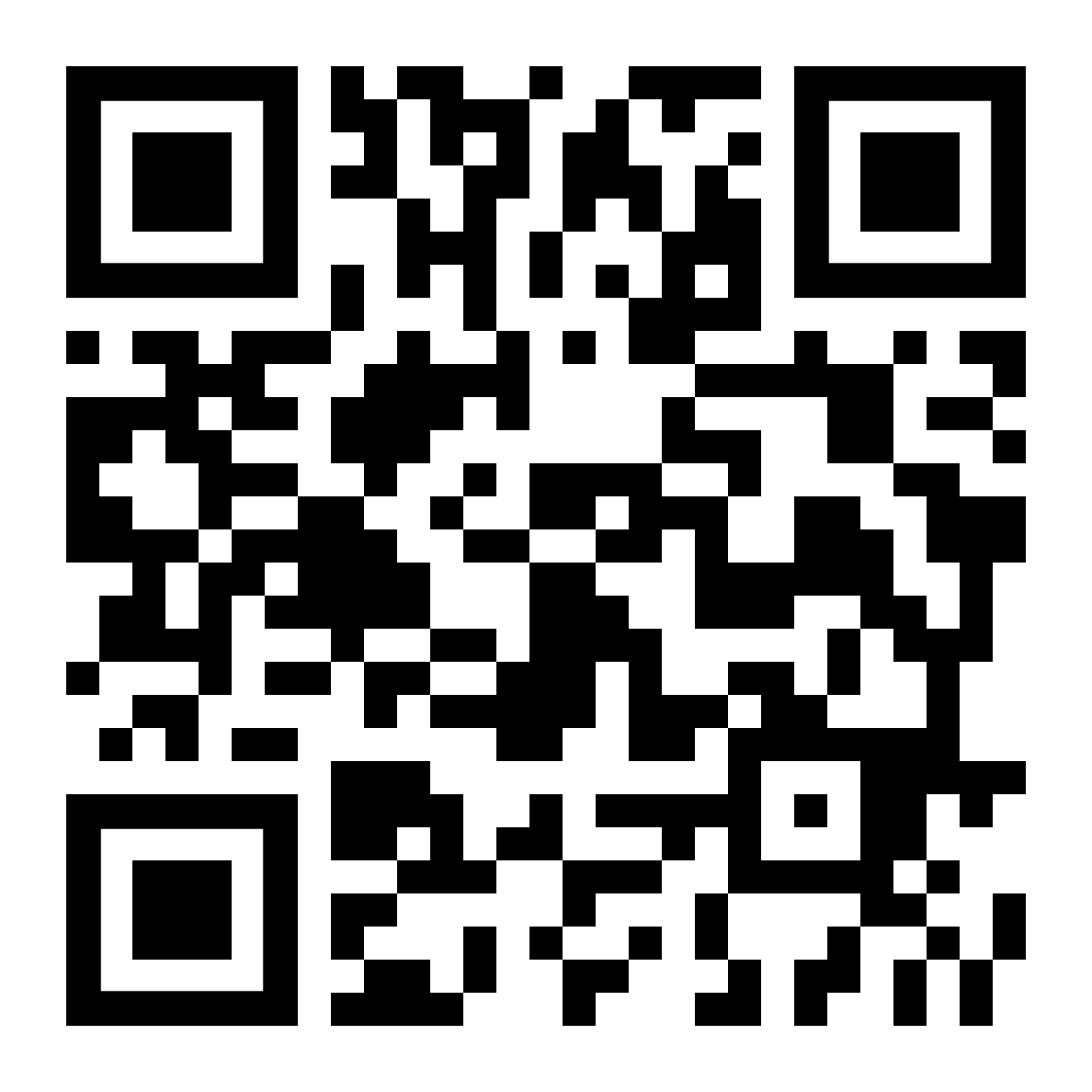 TinyURL: https://tinyurl.com/UKspring2020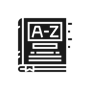 To begin with, it will be very useful to know what the following terms mean. Write a definition for each: Drought conditions  
Hosepipe banMet OfficeJet StreamHigh pressure systemExtreme weather eventsUnprecedented  
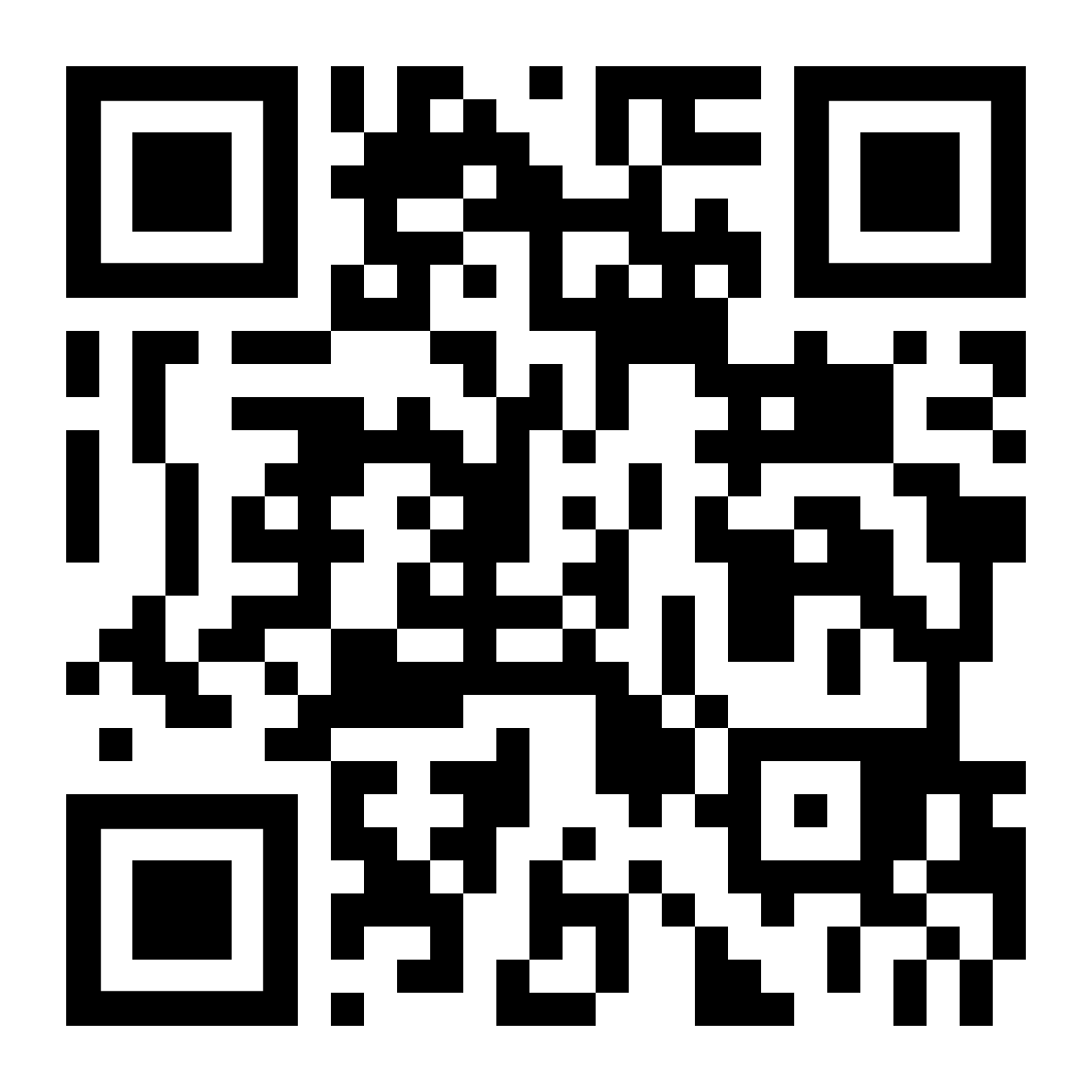 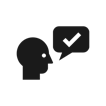 Complete the questions below or head over to www.internetgeography.net/gitn28/ to complete the questions as a multiple-choice quiz. The UK has experienced its sunniest spring since records began. When did these records begin?May 2020 is set to be the driest for how many years?True or false? Some areas are already warning of drought conditions despite exceptionally wet weather and flooding earlier in the year. How many springs on record have topped 500 hours of sunshine?By Wednesday 27th May 2020, how many hours of sunshine had the UK experienced?Identify the likely driest place in May. The Jet Stream has been anchored to the north of the UK for most of May. What type of pressure has been allowed to build? What do some scientists believe is the cause of the UK’s stalled weather patterns?What could the warming that is taking place in the Arctic lead to in the future?  Why is the spring weather good news for strawberry farmers?                                                      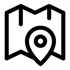 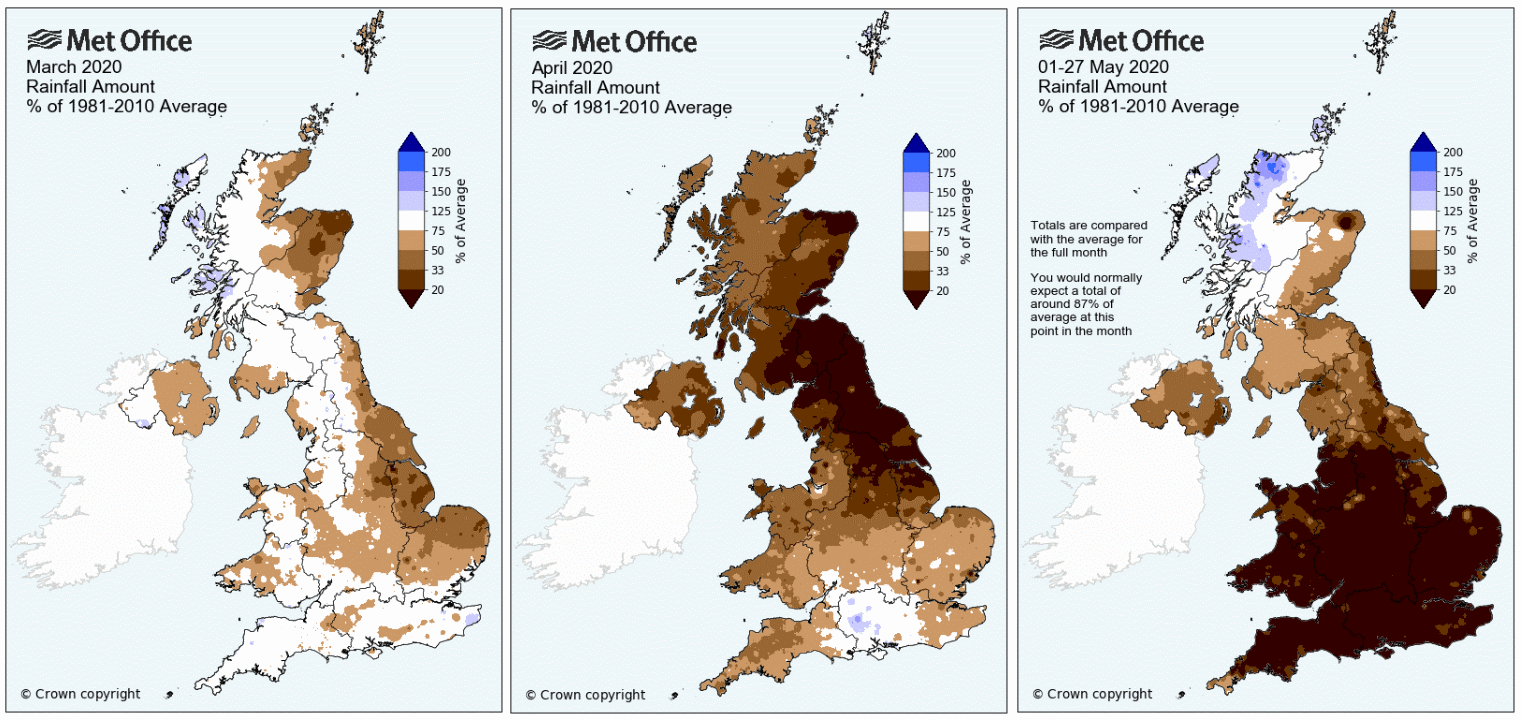 Using the map above, describe rainfall patterns across the UK for May 2020. There is advice on describing patterns on chloropleth maps here:  https://www.internetgeography.net/a-technique-for-graph-interpretation-exam-questions-using-tea/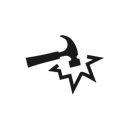 What are the impacts of drier springs?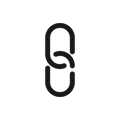 https://www.internetgeography.net/homework/synoptic-links-in-geography/How does this Geography in the News link to what you have previously studied in geography and/or what you already know? How does this link to other aspects of geography? 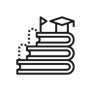 Explain why the UK experiences warm weather when the Jet Stream lies to the north of the UK.
 https://www.bbc.co.uk/news/av/world-26070494/how-jet-stream-affects-uk-weatherPositive ImpactsNegative Impacts